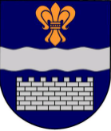 Daugavpils pilsētas pašvaldības iestāde “Krievu kultūras centrs”____________________________________________________________________________________________________________Reģ.Nr.90000957223 Varšavas iela 14, Daugavpils, LV-5404, Latvija.Tālr..  65413792. E-mail: rusdom@inbox.lvwww.russkij-dom.lvNOLIKUMSlasītāju online konkurss «Я вдохновенно Пушкина читаю», veltīts A. Puškina 222. dzimšanas gadadienai Konkursa dibinātāji un organizatori:Krievu kultūras centrsKonkursa mērķi un uzdevumi:Veidot interesi par daiļlasīšanu, attīstīt poētiska vārda skaistuma un tēlainības izjūtu;Iepazīstināt ar А. Puškina dzejoļiem;Atbalstīt talantīgus bērnus;Iesaistīt  pilsētas un Daugavpils novada skolēnus sadarbībā ar Krievu kultūras centru un aicināt piedalīties iestādes pasākumos.Konkursa rīkošanas noteikumi:Online konkursā aicināti piedalīties bērni no 9  līdz  12 gadu vecumam (3.- 6. klases skolēni);Dalībnieki mācās no galvas un ieraksta video ar dzejoļa vai A. Puškina daiļdarba fragmenta izpildījumu (ne garāku par 3 minūtēm).Gaidām dalībnieka video līdz  2021. gada  5.maijam pa e-pastu kkc.konkurss@inbox.lv vai uz WhatsApp (tālr.29855548)Obligāti jānorāda:dalībnieka vārds, uzvārds,daiļdarba nosaukums, mācību iestādes nosaukums,pedagoga konsultanta vārds, uzvārds (ja ir),kontakti (e-pasta adrese vai tālruņa numurs).Vērtēšanas kritēriji:Daiļlasīšanas paņēmienu (uzsvērumu, intonācijas, tempa, tembra, uzstāšanās emocionālās un ekspresīvās nokrāsas loģiskā izmantošana) autora māksliniecisko nodomu realizēšanai ievērošana;Deklamēšanas meistarība: mākslinieciskums, kontaktēšanās ar skatītājiem, pareiza izruna, izrunas kultūra;Uzstāšanās (skatuves) kultūra (apģērbs, manieres, iekšējā organizētība).Apbalvošana:  Uzvarētāju apbalvošana notiks Slāvu kultūras dienu pasākumu ietvaros.Konkursa organizācijas komitejaUzziņas pa tālr. (+371) 26421516